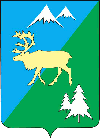 П О С Т А Н О В Л Е Н И ЕАДМИНИСТРАЦИИ БЫСТРИНСКОГО МУНИЦИПАЛЬНОГО РАЙОНА684350, Камчатский край, Быстринскийрайон, с. Эссо, ул. Терешковой, 1, тел/факс 21-330www.bmr-kamchatka.ru admesso@yandex.ruот «17» февраля 2023 года № 89 Руководствуясь Уставом Быстринского муниципального района,ПОСТАНОВЛЯЮ:1. Утвердить Положение о конкурсе на изготовление фигуры северного оленя «Олень-друг мой!», согласно приложению к данному постановлению.  2. Контроль за исполнением настоящего постановления возложить на советника по КМНС, межнациональным и религиозным отношениям, культуре и туризму Коеркову А.Г.Глава Быстринскогомуниципального района 					              А.В.Вьюнов________________________________________________________________Разослано: дело, Коерковой А.Г., библиотека с.Эссо, библиотека с.Анавгай, прокуратура, официальный сайт БМРПриложение к постановлению Администрации Быстринского муниципального района от февраля 2023 № 89 Положение о проведении конкурса на изготовление фигуры северного оленя «Олень-друг мой!»ОБЩИЕ ПОЛОЖЕНИЯ1.1. Настоящее Положение определяет цели, задачи, условия проведения конкурса на изготовление фигуры северного оленя «Олень-друг мой» (далее Конкурс), критерии к его участникам, организацию и проведение конкурса. 1.2. Организатором конкурса является администрация Быстринского муниципального района.1.3. Участие в конкурсе является добровольным и открытым.1.4. Изготовление фигуры северного оленя «Олень-друг мой» предполагается за счёт средств участника. ЦЕЛИ И ЗАДАЧИ КОНКУРСА2.1. Популяризация среди молодёжи традиционной гонки на оленьих упряжках, проводимого на национальном празднике «День Оленевода». 2.2. Привлечение общественного внимания к сохранению и развитию традиционной езды на оленьих упряжках, верховой езде на олене. 2.3. Развитие творческого потенциала молодежи.     3. УЧАСТНИКИ КОНКУРСА 3.1. В конкурсе могут принимать участие как физические лица, так и творческие коллективы, возраст участников неограничен. 5. УСЛОВИЯ КОНКУРСА5.1. Участник создает фигуру северного оленя из подручных материалов. Фигура должна быть размером не менее 1 м х 1 м. в общем объеме. 5.2. Фигура северного оленя должна быть выставлена 26 февраля 2023 года, на территории МАУ ФКС БМР ЗСК «Оленгендэ» не позднее 14 часов.6.ОРГАНИЗАЦИЯ И ПРОВЕДЕНИЕ КОНКУРСА6.1. Дата проведения конкурса - 26 февраля 2023 года на территории МАУ ФКС БМР ЗСК «Оленгендэ». 6.2. Каждый участник может представить на конкурс одну фигуру северного оленя.6.3. Для оценки конкурсных предложений назначается конкурсное жюри, состоящее из зрителей в количестве 5 человек6.4. Каждый член конкурсного жюри оценивает каждую фигуру участников конкурса по 5- балльной системе по каждому критерию конкурса. Итоги конкурса подводятся путем простого арифметического сложения. Победителем конкурса признается участник, набравший большее количество баллов.6.5. Критерии оценки: оригинальность технических решений; качество исполнения; эффектная презентация фигуры.6.6. Итоги конкурса и награждение победителей и участников состоится 26 февраля 2023 года на традиционном национальном празднике «День Оленевода».Об утверждении Положения о конкурсе на изготовление фигуры северного оленя «Олень-друг мой!»